Transition Age Youth Housing Triage Tool 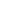 **IMPORTANT** Assessors must read the following script verbatim to the client: Completing this Housing Triage Tool allows Coordinated Entry for All (CEA) to make referrals on your behalf to Partner Agencies for housing and services. The only information shared with Partner Agencies will be for the purpose of coordinating a housing or service referral. Partner Agencies receiving a housing or service referral from CEA, whether a household consents to having their information in HMIS or not, will be provided your name and contact information. A complete list of Partner Agencies can be found in the CEA Operations Manual found on the CEA website.*I confirm that I read the above script and the Coordinated Entry for All Privacy Statement to this client Enter staff initials and date: __________________________________________________________________________________________________Introductory Script The Housing Triage Tool I would like to complete with you should take about 30 minutes to complete. This will help me determine if you are eligible for homeless housing through Coordinated Entry for All. This Housing Triage Tool is not used to screen you out of housing rather it is used to help figure out what you are eligible for.  Most questions only require a "yes" or "no." Some questions require a one-word answer. You do not need to provide any additional details or information if you are not comfortable. Simply answering yes or no is okay. You may refuse to answer or skip any question.  If you do not understand a question I can give you clarification, feel free to stop me and ask a question at any time.  There are no ‘right’ or ‘wrong’ answers, so please be as honest as you can. The information collected goes into a secure database, the Homeless Management Information System (HMIS) which will ensure that instead of going to agencies all over town to get on waiting lists, you will only have to fill out this paperwork one time.  If you have a case manager who is helping you apply for housing, you should still work with them once you have finished this Housing Triage Tool. I want to make sure you know that there are limited housing resources that are connected to the Housing Triage Tool, so you will not receive a housing referral today. UNIVERSAL DATA ELEMENTS FOR CLIENT CREATION 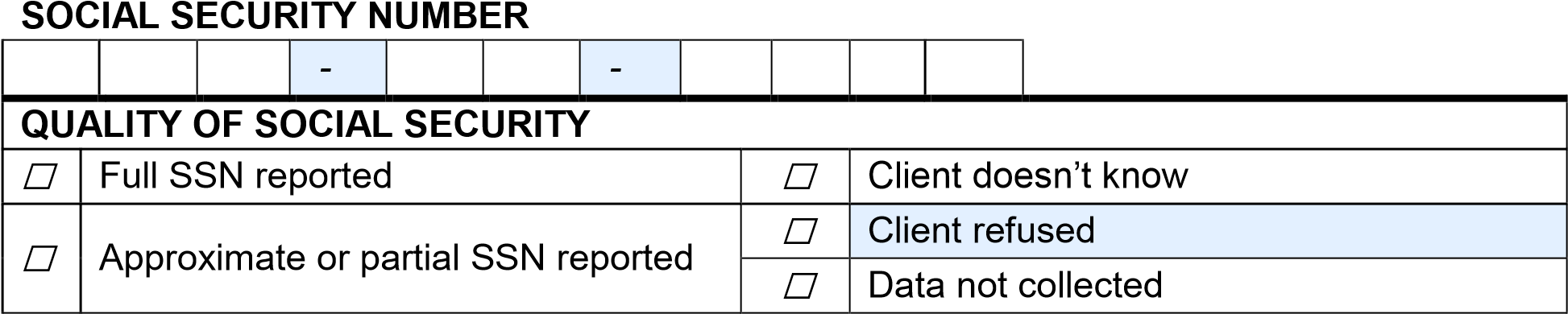 DATE OF BIRTH  GENDER  RACE (select all that apply)  ETHNICITY  VETERAN STATUS  ON A REGULAR DAY, WHAT TIME AND PLACE IS EASIEST TO FIND YOU?  Write in ___________________________________ TOTAL MONTHLY INCOME AND PERCENT AMI Write in Total Income from all sources_____________________ DO YOU HAVE SUPPLEMENTAL SECURITY INCOME (SSI) OR SOCIAL SECURITY DISABILITY INSURANCE (SSDI)? WHAT TYPE OF HEALTH INSURANCE DO YOU HAVE, IF ANY?  HAVE YOU EVER BEEN IN FOSTER CARE?  IF ‘YES’ TO HAVING EVER BEEN IN FOSTER CARE  There are some housing programs that specialize in serving those with specific life experiences or situations. Would you be interested in a housing program that specializes in serving those who have had or have the following life experiences?  What Was Your Legal Name When You Were in Foster Care? Length of Time in Foster Care? What Was Your Age upon Exit from Foster Care What is the name of the parent or guardian you lived with before entering Foster Care? ARE YOU ENROLLED IN SCHOOL FULL-TIME? WHERE DID YOU LIVE PRIOR TO BECOMING HOMELESS? DO YOU HAVE A MEDICAL CONDITION WHICH REQUIRES TREATMENT OR MEDICATION YOU CAN’T CURRENTLY MAINTAIN BECAUSE OF HOMELESSNESS?  WHAT IS YOUR CURRENT LIVING SITUATION? IF CURRENT LIVING SITUATION IS LITERALLY HOMELESS (ITEMS A – D), THEN HOW LONG HAVE YOU BEEN IN YOUR CURRENT LIVING SITUATION?  APPROXIMATELY WHEN DID THIS HOMELESS SITUATION BEGIN?  IN THE PAST THREE YEARS, WHAT IS THE TOTAL NUMBER OF TIMES YOU HAVE BEEN HOMELESS ON THE STREET, IN EMERGENCY SHELTER, OR SAFE HAVEN? IN THE PAST THREE YEARS, WHAT IS THE TOTAL NUMBER OF MONTHS YOU HAVE BEEN HOMELESS ON THE STREET, IN EMERGENCY SHELTER, OR SAFE HAVEN? __________________________________________________ IF CURRENT LIVING SITUATION IS INSTITUTIONAL (ITEMS E – J), THEN DID YOU STAY LESS THAN 90 DAYS?  IF STAY WAS MORE THAN 90 DAYS,  	  	HOW LONG DID YOU STAY? ________________________________________ IF STAY WAS LESS THAN 90 DAYS,  	  	HOW LONG DID YOU STAY?  IMMEDIATELY PRIOR TO THIS STAY, WERE YOU LIVING ON THE STREET, IN AN EMERGENCY SHELTER, OR SAFE HAVEN?    	IF YES (LIVING ON THE STREET, EMERGENCY SHELTER OR SAFE HAVEN),    	APPROXIMATELY WHEN DID THIS HOMELESS SITUATION BEGIN?  	  	________________________________________________________________ IF YES (LIVING ON THE STREET, EMERGENCY SHELTER OR SAFE HAVEN), IN THE PAST THREE YEARS, WHAT IS THE TOTAL NUMBER OF TIMES YOU HAVE BEEN HOMELESS ON THE STREET, IN EMERGENCY SHELTER, OR SAFE HAVEN? IF YES (LIVING ON THE STREET, EMERGENCY SHELTER OR SAFE HAVEN), IN THE PAST THREE YEARS, WHAT IS THE TOTAL NUMBER OF MONTHS YOU HAVE BEEN HOMELESS ON THE STREET, IN EMERGENCY SHELTER, OR SAFE HAVEN? _________________________________________________________________ IF CURRENT LIVING SITUATION IS A TRANSITIONAL OR PERMANENT HOUSING SITUATION OR CLIENT DOESN’T KNOW OR REFUSES (ITEMS K – X), THEN DID YOU STAY LESS THAN 7 NIGHTS?  IF STAY WAS MORE THAN 7 NIGHTS,  	  	HOW LONG DID YOU STAY? ________________________________________ IF STAY WAS LESS THAN 7 NIGHTS,  	  	HOW LONG DID YOU STAY?  IMMEDIATELY PRIOR TO THIS STAY, WERE YOU LIVING ON THE STREET, IN AN EMERGENCY SHELTER, OR SAFE HAVEN?    	IF YES (LIVING ON THE STREET, EMERGENCY SHELTER OR SAFE HAVEN),    	APPROXIMATELY WHEN DID THIS HOMELESS SITUATION BEGIN?  	  	________________________________________________________________ IF YES (LIVING ON THE STREET, EMERGENCY SHELTER OR SAFE HAVEN), IN THE PAST THREE YEARS, WHAT IS THE TOTAL NUMBER OF TIMES YOU HAVE BEEN HOMELESS ON THE STREET, IN EMERGENCY SHELTER, OR SAFE HAVEN? IF YES (LIVING ON THE STREET, EMERGENCY SHELTER OR SAFE HAVEN), IN THE PAST THREE YEARS, WHAT IS THE TOTAL NUMBER OF MONTHS YOU HAVE BEEN HOMELESS ON THE STREET, IN EMERGENCY SHELTER, OR SAFE HAVEN? _________________________________________________________________ DISABLING CONDITION AND BARRIERS DO YOU HAVE A DISABLING CONDITION?  DO YOU HAVE A PHYSICAL DISABILITY?  IF YOU HAVE A PHYSICAL DISABILITY, ARE YOU CURRENTLY RECEIVING SERVICES? IF YOU HAVE A PHYSICAL DISABILITY, IS IT A LONG TERM PHYSICAL DISABILITY? 	  	IF YOU HAVE A PHYSICAL DISABILITY, IS IT DOCUMENTED? DO YOU HAVE A PERMANENT PHYSICAL DISABILITY THAT LIMITS YOUR MOBILITY? (ie, wheelchair, amputation, unable to climb stairs?) DO YOU HAVE A DEVELOPMENTAL DISABILITY?  IF YOU HAVE A DEVELOPMENTAL DISABILITY, ARE YOU CURRENTLY RECEIVING SERVICES? IF YOU HAVE A DEVELOPMENTAL DISABILITY, DOES IT SUBSTANTIALLY IMPAIR YOUR INDEPENDENCE?  IF YOU HAVE A DEVELOPMENTAL DISABILITY, IS IT DOCUMENTED? DO YOU HAVE A CHRONIC HEALTH CONDITION?  IF YOU HAVE A CHRONIC HEALTH CONDITION, ARE YOU CURRENTLY RECEIVING SERVICES? IF YOU HAVE A CHRONIC HEALTH CONDITION, IS IT A LONG TERM CHRONIC HEALTH CONDITION?  IF YOU HAVE A CHRONIC HEALTH CONDITION, IS IT DOCUMENTED? DO YOU HAVE A MENTAL HEALTH PROBLEM?  IF YOU HAVE A MENTAL HEALTH PROBLEM, ARE YOU CURRENTLY RECEIVING SERVICES? IF YOU HAVE A MENTAL HEALTH PROBLEM, IS IT A LONG TERM MENTAL HEALTH PROBLEM? 	  	IF YOU HAVE A MENTAL HEALTH PROBLEM, IS IT DOCUMENTED? DO YOU HAVE A SUBSTANCE ABUSE PROBLEM?  IF YOU HAVE A SUBSTANCE ABUSE PROBLEM, ARE YOU CURRENTLY RECEIVING SERVICES? IF YOU HAVE A SUBSTANCE ABUSE PROBLEM, IS IT A LONG TERM SUBSTANCE ABUSE PROBLEM? 	  	IF YOU HAVE A SUBSTANCE ABUSE PROBLEM, IS IT DOCUMENTED? DO YOU HAVE A CRIMINAL BACKGROUND IN ANY OF THE FOLLOWING? ARE YOU INTERESTED IN BEING REFERRED TO PROGRAMS THAT SPECIALIZE IN SERVING THOSE WHO ARE YOU INTERESTED IN BEING REFERRED TO PROGRAMS THAT SPECIALIZE IN SERVING THOSE WHO  SOME PROGRAMS REQUIRE PROOF OF A VALID SOCIAL SECURITY NUMBER AND  LEGAL IMMIGRATION STATUS. ARE YOU INTERESTED IN BEING REFERRED TO       ONE OF THESE PROGRAMS?  IF ‘YES’ TO VETERAN STATUS, ARE YOU REGISTERED WITH THE VA PUGET SOUND HEALTH CARE SYSTEM?  IF ‘YES’ TO VETERAN STATUS, DID YOU SERVE AS AN ARMY NATIONAL GUARD OR RESERVE MEMBER? IF ‘YES’ TO VETERAN STATUS, HAVE YOU HAD AT LEAST ONE DAY OF ACTIVE DUTY? IF ‘YES’ TO VETERAN STATUS, DO YOU RECEIVE ANY VA FINANCIAL BENEFITS? 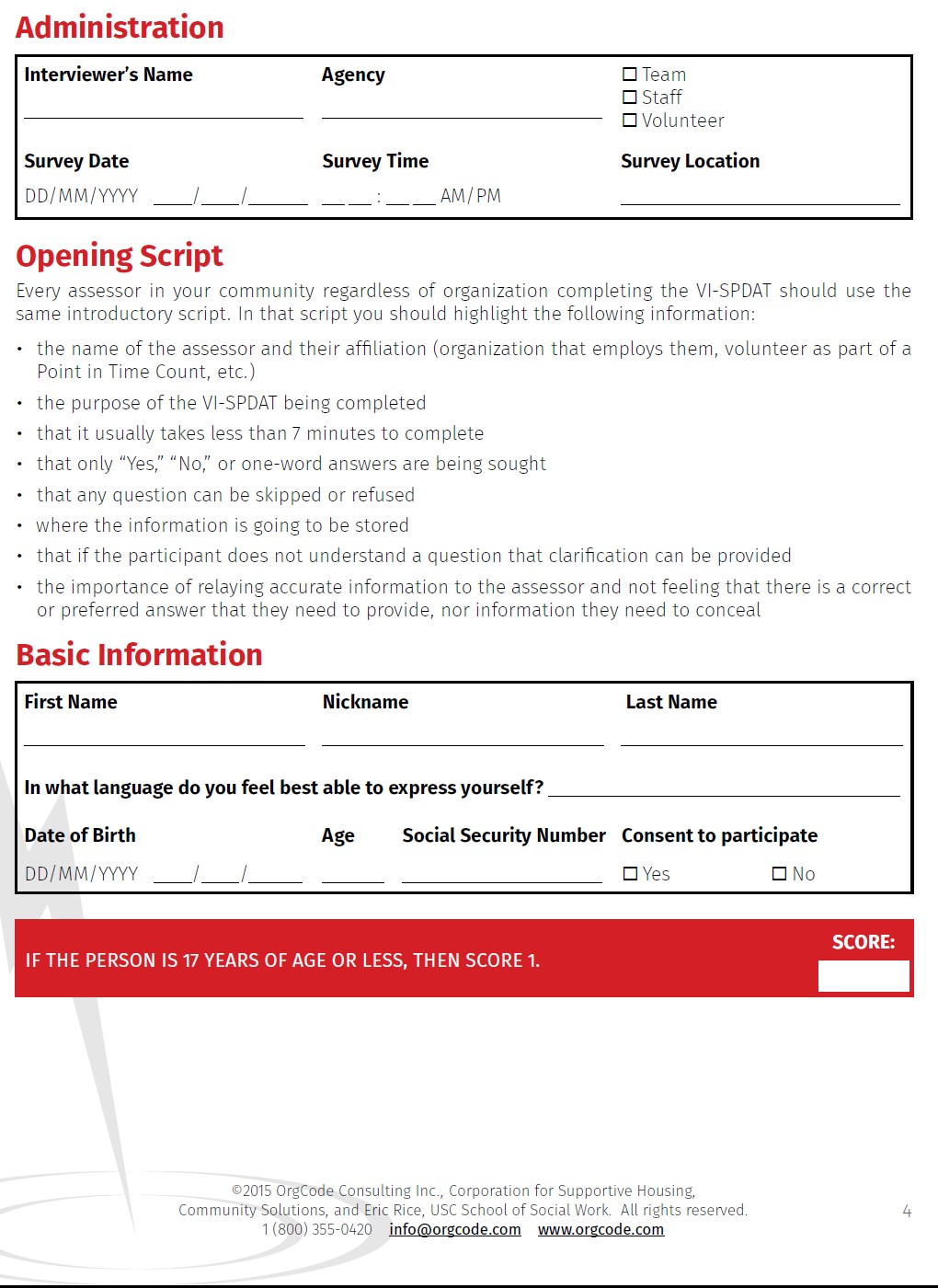 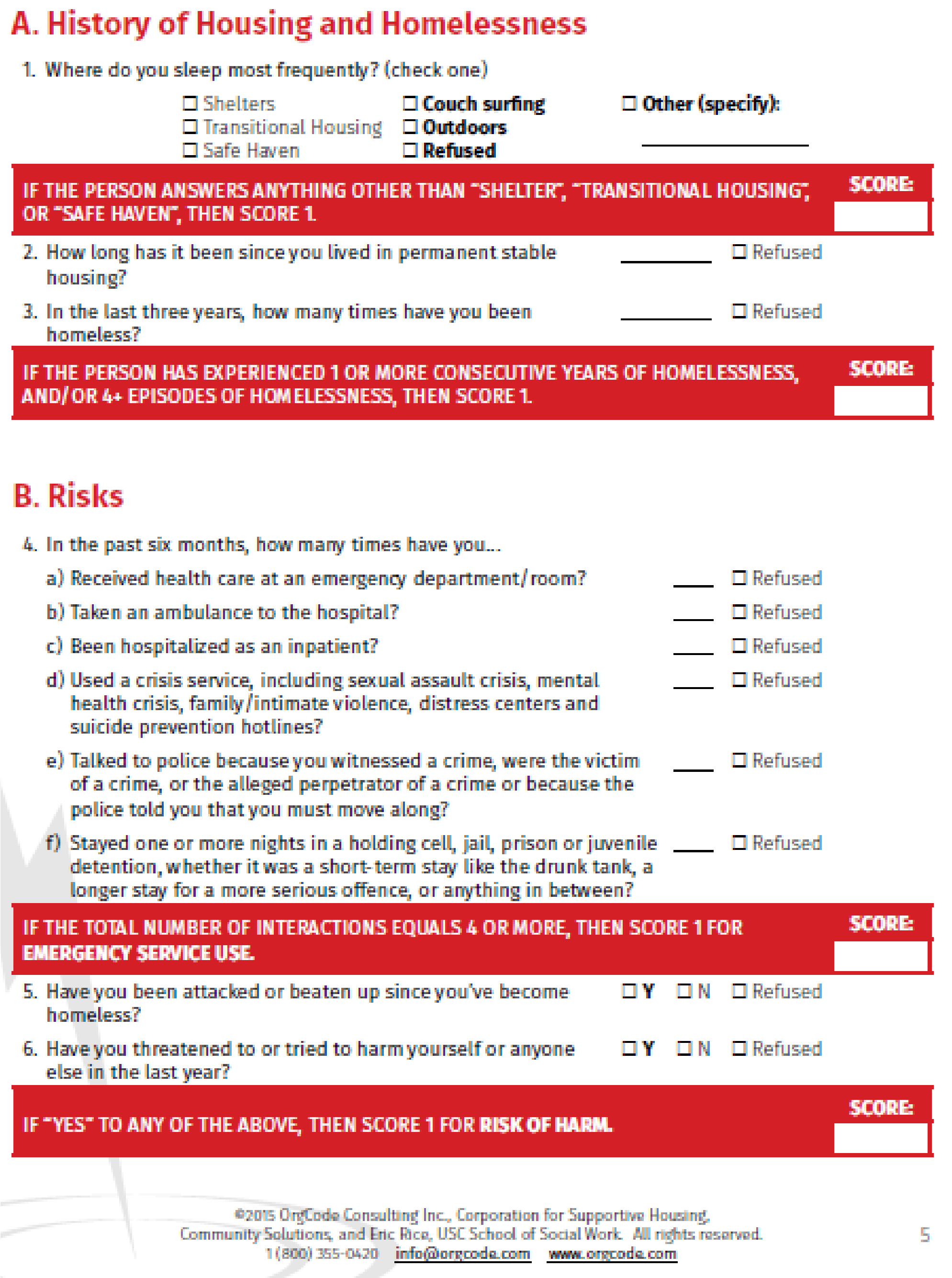 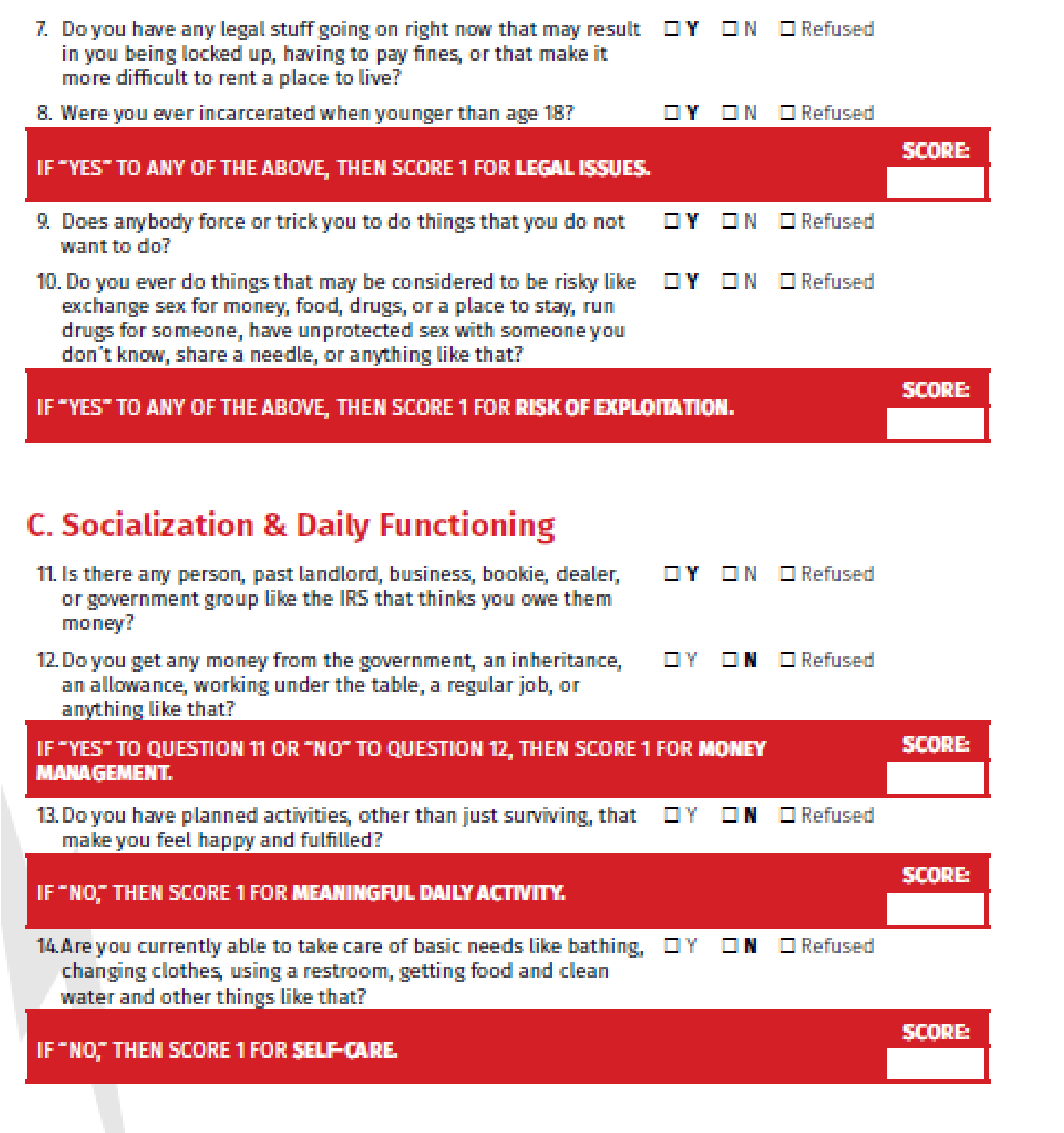 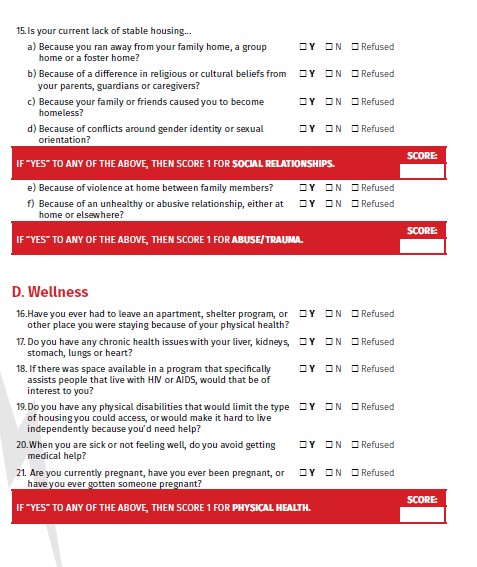 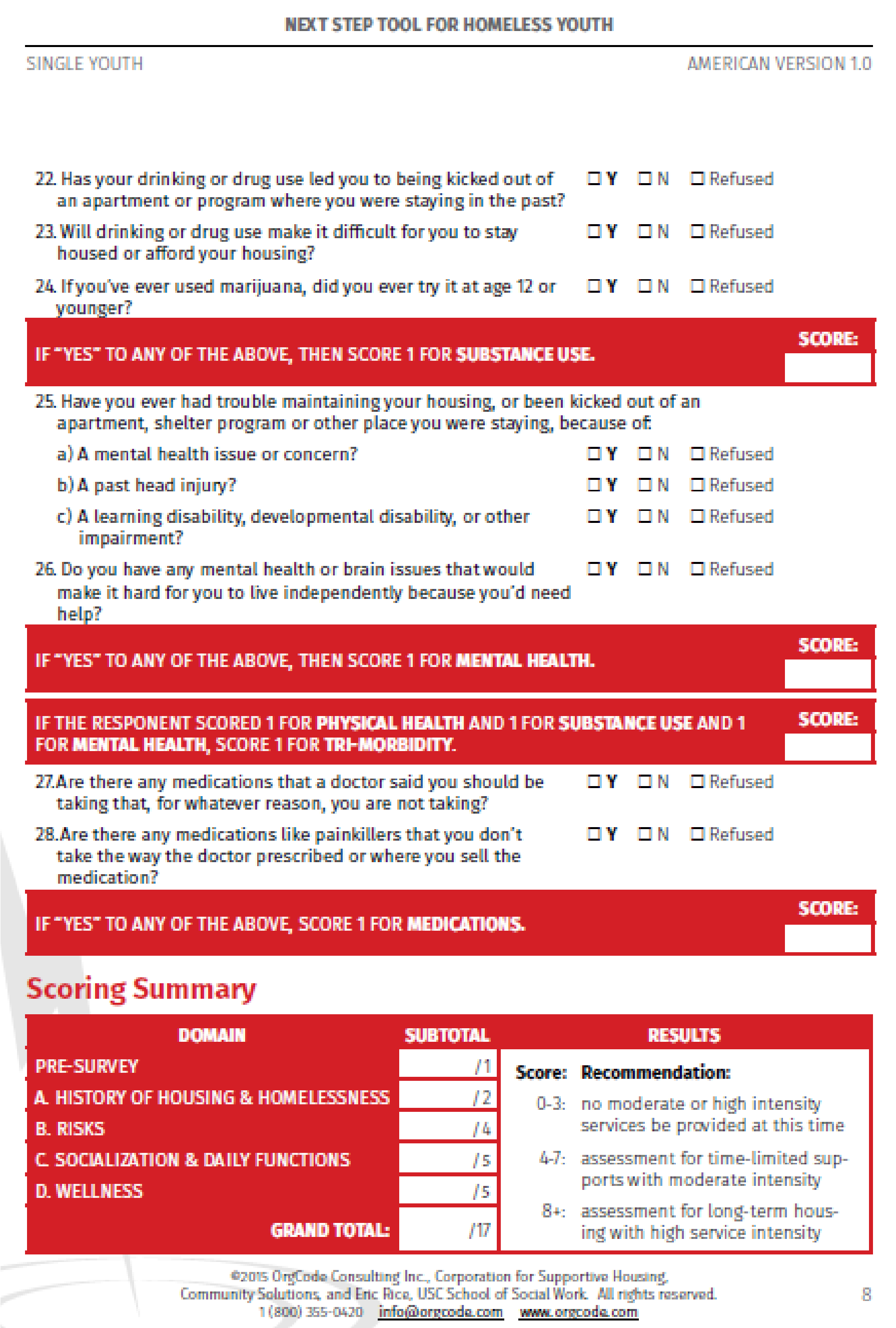 ASSESSOR – FLAG CLIENT AS UNABLE TO COMPLETE VI-SPDAT? (check if applicable) ☐ Yes, flag this Housing Triage Tool for review, due to following specific concerns. Please identify which questions you are flagging. Then include specific information and/or examples below ___________________________________________________________________________________________________________________________________________________________________________________________________________________________________ Was this Housing Triage Tool flagged as part of a CEA Housing Triage Tool Disability Accommodation? (check only if applicable) 	☐ Yes 	 	 HOUSING TRIAGE TOOL ADMINISTRATION INFORMATION ASSESSOR INFORMATION DATE HOUSING TRIAGE TOOL COMPLETED 	Month 	Day 	 	Year Was this Housing Triage Tool completed by RAP staff? ☐ Yes, RAP staff ☐ Yes, RAP mobile staff ☐ No If this Housing Triage Tool was completed by RAP staff, at which RAP do you work? ☐ CCS - East ☐ CCS - Seattle ☐ Solid Ground – North Seattle ☐ MSC – Federal Way ☐ YWCA - Renton If this Housing Triage Tool was completed by RAP staff, was this a walk-in appointment or scheduled? ☐ Walk-in appointment ☐ Scheduled  If this Housing Triage Tool was completed by RAP MOBILE staff, where did the Housing Triage Tool take place?  __________________________________________________________________ I confirm that this client’s consent status (Release of Information) has been documented in HMIS under their privacy shield. Please enter initials here: _____________ CURRENT NAME  CURRENT NAME  CURRENT NAME  N/A Last  Last  First  First  Middle  Middle  ☐ Suffix Suffix ☐  Nickname  Nickname ☐ QUALITY OF CURRENT NAME QUALITY OF CURRENT NAME QUALITY OF CURRENT NAME ☐ Full name reported Full name reported ☐ Client doesn’t know ☐ Partial, street name, or code name reported Partial, street name, or code name reported ☐ Client refused ☐ Partial, street name, or code name reported Partial, street name, or code name reported ☐ Data not collected  -  - Age:  Age:  Age:    Month   Month   Month Day Day Day YearQUALITY OF DATE OF BIRTH QUALITY OF DATE OF BIRTH QUALITY OF DATE OF BIRTH QUALITY OF DATE OF BIRTH QUALITY OF DATE OF BIRTH QUALITY OF DATE OF BIRTH QUALITY OF DATE OF BIRTH ☐ Full DOB reported Full DOB reported Full DOB reported Full DOB reported Full DOB reported Full DOB reported ☐ Client doesn’t know ☐ Approximate or partial DOB reApproximate or partial DOB reApproximate or partial DOB reApproximate or partial DOB reApproximate or partial DOB reApproximate or partial DOB reported ported ported ported ☐ Client refused ☐ Approximate or partial DOB reApproximate or partial DOB reApproximate or partial DOB reApproximate or partial DOB reApproximate or partial DOB reApproximate or partial DOB reported ported ported ported ☐ Data not collected ☐ Female ☐ Other ☐ Male ☐ Client doesn’t know ☐ Transgender male to female ☐ Client refused ☐ Transgender female to male ☐ Data not collected Specify “Other” Specify “Other” ☐ American Indian or Alaskan Native ☐ White/Caucasian ☐ Asian ☐ Client does not know ☐ Black/African American ☐ Client refused ☐ Hawaiian or Other Pacific Islander ☐ Data Not Collected   ☐ Non-Hispanic/ Non-Latino  ☐ Client doesn’t know   ☐ Non-Hispanic/ Non-Latino  ☐ Client refused   ☐ Hispanic/Latino  ☐ Data not collected   ☐ No  ☐ Client doesn’t know Client doesn’t know Client doesn’t know   ☐ Yes  ☐ Client refused Client refused Client refused   ☐ Yes  ☐ Data not collected Data not collected Data not collected IF “YES” TO VETERAN STATUS IF “YES” TO VETERAN STATUS IF “YES” TO VETERAN STATUS IF “YES” TO VETERAN STATUS IF “YES” TO VETERAN STATUS IF “YES” TO VETERAN STATUS Year entered military service (year) Year entered military service (year) Year entered military service (year) Year entered military service (year) Year entered military service (year) Year separated from military service (year) Year separated from military service (year) Year separated from military service (year) Year separated from military service (year) Year separated from military service (year) Theater of Operations: World War II Theater of Operations: World War II Theater of Operations: World War II Theater of Operations: World War II Theater of Operations: World War II Theater of Operations: World War II   ☐ No  ☐ Client doesn’t know Client doesn’t know Client doesn’t know   ☐ Yes  ☐ Client refused Client refused Client refused   ☐ Yes  ☐ Data not collected Data not collected Data not collected Theater of Operations: Korean War Theater of Operations: Korean War Theater of Operations: Korean War Theater of Operations: Korean War Theater of Operations: Korean War Theater of Operations: Korean War   ☐ No  ☐ Client doesn’t know Client doesn’t know Client doesn’t know   ☐ Yes  ☐ Client refused Client refused Client refused   ☐ Yes  ☐ Data not collected Data not collected Data not collected Theater of Operations: Vietnam War Theater of Operations: Vietnam War Theater of Operations: Vietnam War Theater of Operations: Vietnam War Theater of Operations: Vietnam War Theater of Operations: Vietnam War   ☐ No  ☐ Client doesn’t know Client doesn’t know Client doesn’t know   ☐ Yes  ☐ Client refused Client refused Client refused   ☐ Yes  ☐ Data not collected Data not collected Data not collected Theater of Operations: Persian Gulf War (Desert Storm) Theater of Operations: Persian Gulf War (Desert Storm) Theater of Operations: Persian Gulf War (Desert Storm) Theater of Operations: Persian Gulf War (Desert Storm) Theater of Operations: Persian Gulf War (Desert Storm) Theater of Operations: Persian Gulf War (Desert Storm)   ☐ No  ☐ Client doesn’t know Client doesn’t know Client doesn’t know   ☐ Yes  ☐ Client refused Client refused Client refused   ☐ Yes  ☐ Data not collected Data not collected Data not collected Theater of Operations: Afghanistan (Operation Enduring Freedom) Theater of Operations: Afghanistan (Operation Enduring Freedom) Theater of Operations: Afghanistan (Operation Enduring Freedom) Theater of Operations: Afghanistan (Operation Enduring Freedom) Theater of Operations: Afghanistan (Operation Enduring Freedom) Theater of Operations: Afghanistan (Operation Enduring Freedom)   ☐ No  ☐ Client doesn’t know Client doesn’t know Client doesn’t know   ☐ Yes  ☐ Client refused Client refused Client refused   ☐ Yes  ☐ Data not collected Data not collected Data not collected Theater of Operations: Iraq (Operation Iraqi Freedom) Theater of Operations: Iraq (Operation Iraqi Freedom) Theater of Operations: Iraq (Operation Iraqi Freedom) Theater of Operations: Iraq (Operation Iraqi Freedom) Theater of Operations: Iraq (Operation Iraqi Freedom) Theater of Operations: Iraq (Operation Iraqi Freedom)   ☐ No  ☐ Client doesn’t know Client doesn’t know Client doesn’t know   ☐ Yes  ☐ Client refused Client refused Client refused   ☐ Yes  ☐ Data not collected Data not collected Data not collected Theater of Operations: Iraq (Operation New Dawn) Theater of Operations: Iraq (Operation New Dawn) Theater of Operations: Iraq (Operation New Dawn) Theater of Operations: Iraq (Operation New Dawn) Theater of Operations: Iraq (Operation New Dawn) Theater of Operations: Iraq (Operation New Dawn)   ☐ No  ☐ Client doesn’t know Client doesn’t know Client doesn’t know   ☐ Yes  ☐ Client refused Client refused Client refused   ☐ Yes  ☐ Data not collected Data not collected Data not collected Theater of Operations: Other peace-keeping operations or military interventions (such as Lebanon, Panama, Somalia, Bosnia, Kosovo) Theater of Operations: Other peace-keeping operations or military interventions (such as Lebanon, Panama, Somalia, Bosnia, Kosovo) Theater of Operations: Other peace-keeping operations or military interventions (such as Lebanon, Panama, Somalia, Bosnia, Kosovo) Theater of Operations: Other peace-keeping operations or military interventions (such as Lebanon, Panama, Somalia, Bosnia, Kosovo) Theater of Operations: Other peace-keeping operations or military interventions (such as Lebanon, Panama, Somalia, Bosnia, Kosovo) Theater of Operations: Other peace-keeping operations or military interventions (such as Lebanon, Panama, Somalia, Bosnia, Kosovo)   ☐ No  ☐ Client doesn’t know Client doesn’t know Client doesn’t know   ☐ Yes  ☐ Client refused Client refused Client refused   ☐ Yes  ☐ Data not collected Data not collected Data not collected Branch of the Military Branch of the Military Branch of the Military Branch of the Military Branch of the Military Branch of the Military  ☐ Army ☐ Coast Guard Coast Guard Coast Guard  ☐ Air Force ☐ Client doesn’t know Client doesn’t know Client doesn’t know  ☐ Navy ☐ Client refused Client refused Client refused  ☐ Marines ☐ Data not collected Data not collected Data not collected Discharge Status Discharge Status Discharge Status Discharge Status Discharge Status Discharge Status  ☐ Honorable Honorable Honorable ☐ Dishonorable  ☐ General under honorable conditions General under honorable conditions General under honorable conditions ☐ Uncharacterized  ☐ Other than honorable conditions  (OTH) Other than honorable conditions  (OTH) Other than honorable conditions  (OTH) ☐ Client doesn’t know  ☐ Other than honorable conditions  (OTH) Other than honorable conditions  (OTH) Other than honorable conditions  (OTH) ☐ Client refused  ☐ Bad Conduct Bad Conduct Bad Conduct ☐ Data not collected CLIENT CONTACT INFORMATION Can we leave a message for you? Identify preferred contact method Phone: Yes / No □ Alternate phone: Yes / No □ Text: Yes / No □ Email: Yes / No □ Other (Facebook (name/unique hyperlink), social media, etc.): Yes / No □ Last Permanent Zip Code: Additional Contacts?  ☐ Under 30% AMI ☐ Client doesn’t know ☐ 30% to 50% AMI ☐ Client refused ☐ Greater than 50% ☐ Data not collected   ☐ No  ☐ Client doesn’t know   ☐ Yes  ☐ Client refused   ☐ Yes  ☐ Data not collected ☐ Medicaid ☐ Private Insurance  ☐ Client doesn’t know ☐ Medicare ☐ No Health Insurance ☐ Client refused ☐ VA medical ☐ Other ☐ Data not collected   ☐ No  ☐ Client doesn’t know   ☐ Yes  ☐ Client refused   ☐ Yes  ☐ Data not collected ☐ Are in extended foster care ☐ Client doesn’t know ☐ Aged out of foster care in WA State ☐ Client refused ☐ Aged out of foster care in WA State ☐ Data not collected Last  First  Middle  Years ____ ☐ Client doesn’t know Months___ ☐ Client refused Months___ ☐ Data not collected Years ____ ☐ Client doesn’t know Months___ ☐ Client refused Months___ ☐ Data not collected Last  First  Middle   ☐ Client doesn’t know  ☐ Client refused  ☐ Data not collected   ☐ No  ☐ Client doesn’t know   ☐ Yes  ☐ Client refused   ☐ Yes  ☐ Data not collected ☐ This City  ☐ Client doesn’t know ☐ King County (This region) ☐ Client refused ☐ Another part of the State ☐ Data not collected ☐ Somewhere else ☐ Data not collected   ☐ No  ☐ Client doesn’t know   ☐ Yes  ☐ Client refused   ☐ Yes  ☐ Data not collected ☐ a. Place not meant for habitation (e.g., a vehicle, an abandoned building, bus/train/subway station/airport or anywhere outside) ☐ n. Permanent housing for formerly homeless persons (such as: a CoC project, HUD legacy programs; or HOPWA PH) ☐ b. Emergency shelter, including hotel or motel paid for with emergency shelter voucher ☐ o. Rental by client, no ongoing subsidy ☐ c. Safe Haven ☐ p. Rental by client, with VASH subsidy ☐ d. Interim Housing ☐ q. Rental by client, with GPD TIP subsidy☐ e. Foster care home or foster care group home ☐ r. Residential project or hallway house with no homeless criteria ☐ f. Hospital or other residential nonpsychiatric medical facility ☐ s. Staying or living with a family  member’s room, apartment or house ☐ g. Jail, prison or juvenile detention facility ☐ t. Staying or living in a friends’ room, apartment, or house ☐ h. Long-term care facility or nursing home ☐ u. Transitional housing for homeless persons ☐ i. Psychiatric hospital or other psychiatric facility ☐ v. Data not collected ☐ j. Substance abuse treatment facility or detox center ☐ w. Client doesn’t know ☐ k. Hotel or motel paid for without emergency shelter voucher ☐ x. Client refused ☐ l. Owned by client, no ongoing subsidy ☐ y. Data not collected ☐ m. Owned by client, with ongoing subsidy   ☐ One night or less  ☐ One year or longer   ☐ Two to six nights  ☐ Client doesn’t know   ☐ One week or more, but less than one month  ☐ Client refused   ☐ One month or more, but less than 90 days  ☐ Data not collected   ☐ 90 days or more, but less than one year   ☐ One time  ☐ Client doesn’t know   ☐ Two times  ☐ Client refused   ☐ Three times  ☐ Data not collected   ☐ Four or more times   ☐ No  ☐ Client doesn’t know   ☐ Yes  ☐ Client refused   ☐ Yes  ☐ Data not collected   ☐ One night or less  ☐ One month or more, but less than 90 days   ☐ Two to six nights  ☐ Client doesn’t know   ☐ Two to six nights  ☐ Client refused   ☐ One week or more, than less than one month  ☐ Data not collected   ☐ No  ☐ Client doesn’t know   ☐ Yes  ☐ Client refused   ☐ Yes  ☐ Data not collected   ☐ One time  ☐ Client doesn’t know   ☐ Two times  ☐ Client refused   ☐ Three times  ☐ Data not collected   ☐ Four or more times   ☐ No  ☐ Client doesn’t know   ☐ Yes  ☐ Client refused   ☐ Yes  ☐ Data not collected   ☐ One night or less  ☐ Client doesn’t know   ☐ Two to six nights  ☐ Client refused   ☐ Two to six nights  ☐ Data not collected   ☐ No  ☐ Client doesn’t know   ☐ Yes  ☐ Client refused   ☐ Yes  ☐ Data not collected   ☐ One time  ☐ Client doesn’t know   ☐ Two times  ☐ Client refused   ☐ Three times  ☐ Data not collected   ☐ Four or more times   ☐ No  ☐ Client doesn’t know   ☐ Yes  ☐ Client refused   ☐ Yes  ☐ Data not collected   ☐ No  ☐ Client doesn’t know   ☐ Yes  ☐ Client refused   ☐ Yes  ☐ Data not collected   ☐ No  ☐ Client doesn’t know   ☐ Yes  ☐ Client refused   ☐ Yes  ☐ Data not collected   ☐ No  ☐ Client doesn’t know   ☐ Yes  ☐ Client refused   ☐ Yes  ☐ Data not collected   ☐ No   ☐ Yes   ☐ No  ☐ Client doesn’t know   ☐ Yes  ☐ Client refused   ☐ Yes  ☐ Data not collected   ☐ No  ☐ Client doesn’t know   ☐ Yes  ☐ Client refused   ☐ Yes  ☐ Data not collected   ☐ No  ☐ Client doesn’t know   ☐ Yes  ☐ Client refused   ☐ Yes  ☐ Data not collected   ☐ No  ☐ Client doesn’t know   ☐ Yes  ☐ Client refused   ☐ Yes  ☐ Data not collected   ☐ No   ☐ Yes   ☐ No  ☐ Client doesn’t know   ☐ Yes  ☐ Client refused   ☐ Yes  ☐ Data not collected   ☐ No  ☐ Client doesn’t know   ☐ Yes  ☐ Client refused   ☐ Yes  ☐ Data not collected   ☐ No  ☐ Client doesn’t know   ☐ Yes  ☐ Client refused   ☐ Yes  ☐ Data not collected   ☐ No  ☐ Yes   ☐ No  ☐ Client doesn’t know   ☐ Yes  ☐ Client refused   ☐ Yes  ☐ Data not collected   ☐ No  ☐ Client doesn’t know   ☐ Yes  ☐ Client refused   ☐ Yes  ☐ Data not collected   ☐ No  ☐ Client doesn’t know   ☐ Yes  ☐ Client refused   ☐ Yes  ☐ Data not collected   ☐ Yes   ☐ No   ☐ No  ☐ Yes, both alcohol and drug abuse   ☐ Yes, alcohol abuse  ☐ Client doesn’t know   ☐ Yes, alcohol abuse  ☐ Client refused   ☐ Yes, drug abuse  ☐ Data not collected   ☐ Yes  ☐ Client doesn’t know   ☐ No  ☐ Client refused   ☐ No  ☐ Data not collected   ☐ Yes  ☐ Client doesn’t know   ☐ No  ☐ Client refused   ☐ No  ☐ Data not collected   ☐ Yes   ☐ No ☐ Registered sex offender ☐ Arson ☐ Client doesn’t know ☐ Meth production ☐ Open warrant ☐ Client refused ☐ Class A felony w/in 12 mths ☐ Data not collected ☐ Identify as Asian  ☐ Identify as Black or African American ☐ Identify as Hispanic/Latino ☐ Client doesn’t know ☐ Identify as LGTBQ ☐ Client refused ☐ Identify as Native American/Alaskan Native ☐ Data not collected ☐ Identify as an immigrant or refugee ☐ Are in recovery  ☐ Client doesn’t know ☐ Are Ex-offenders/re-entry ☐ Client refused ☐ Are Deaf/hearing impaired ☐ Data not collected   ☐ No  ☐ Client doesn’t know   ☐ Yes  ☐ Client refused   ☐ Yes  ☐ Data not collected   ☐ No  ☐ Client doesn’t know   ☐ Yes  ☐ Client refused   ☐ Yes  ☐ Data not collected   ☐ No  ☐ Client doesn’t know   ☐Yes    ☐ Client refused   ☐Yes    ☐ Data not collected   ☐ No  ☐ Client doesn’t know ☐ Yes  ☐ Client refused ☐ Yes  ☐ Data not collected   ☐ No  ☐ Client doesn’t know   ☐ Yes  ☐ Client refused   ☐ Yes  ☐ Data not collected   -   - First Last Agency  Survey Location 